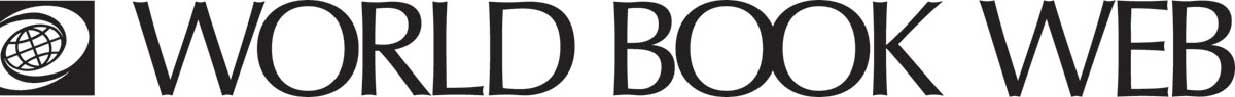 Eucalyptus Trees Scavenger Hunt – World Book StudentFind information on eucalyptus trees on the World Book Web and see if you can find the answers to the following questions!

1.  Go to www.worldbookonline.com and login (if required).2.  Click on Student 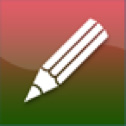 3.  Search for Eucalyptus in the search box and click the Search button.  Click on the Eucalyptus article and answer the following questions:Eucalyptus trees are native to which country? What are eucalyptus trees useful for?  
What climates do eucalyptus grow best in?  
What are eucalyptus trees used for building?
What is Botany Bay Kino? 
What is the bark used in? 
How is the oil used?  
What is the scientific classification of the eucalyptus?  
Did You Know?You may also know the eucalyptus tree as the gum tree, this is because it produces gum. The Blue Mountains gets its name from the bluish haze that hangs over the mountains. This haze is caused by fine drops of eucalyptus oil that hangs in the atmosphere. Learn More!Learn about Eucalyptus Oil here: http://www.worldbookonline.com/student/article?id=ar724536 Learn about the eucalyptus most well-known inhabitant, the Koala: http://www.worldbookonline.com/student/article?id=ar303400 ANSWER KEY:AustraliaOil, gum, and timber.Warm climates that have alternate wet and dry seasons.Eucalyptus trees are used for building ships, railroad ties, paving blocks, utility poles, fences, and piers. Botany Bay Kino is resin that protects wood against shipworms and other borers. The bark of the Eucalyptus produces tannin which is used in medicines. Eucalyptus oil is used as an antiseptic, deodorant and stimulant. Eucalyptus trees make up the genus Eucalyptus. The scientific name for the blue gum is E. globulus. The jarrah is E. marginata.